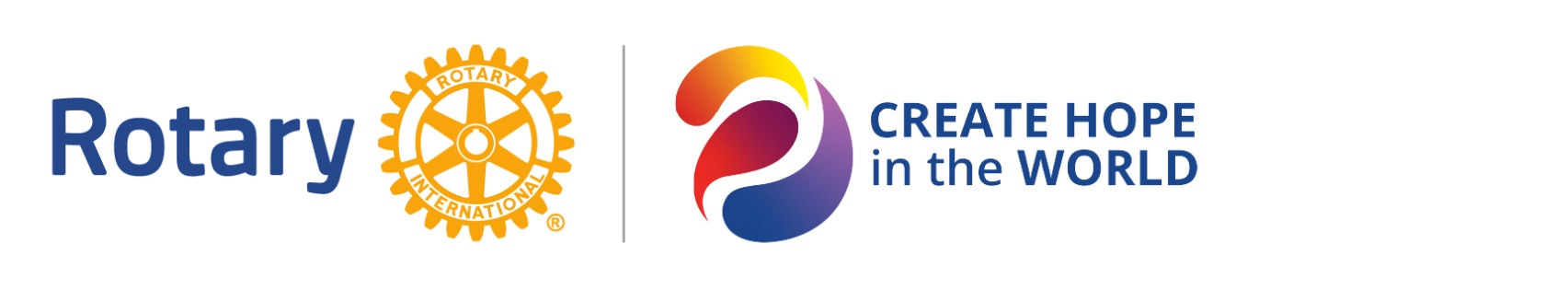 Hanover Rotary Club Notes1/17/24 Weekly MeetingJanice called the meeting to order at 6:50 PM.  Blessing: CelestePledge: KenAttending Members:   Judson, Michelle, Ken, Janice, Canova, Aimee, Ted, Sanjeev, Celeste, Brenda. Mike SmithVisiting Rotarians: Sadagopan Govindan (Gopu) Rotary Club of Chennai IT City (RI District 3232) India.Tim Amos, Mechanicsville Rotary clubGuests:  Sergeant-at-Arms Report:  Celeste reported that 11 Hanover Rotarians were present and 2 visiting RotariansRotary Minute: Ken gave a Rotary minute about Rotary Awareness Month (January) Locally, we got some Rotary Awareness: there is a big notation on the front page alluding to the 4-Way test and inside is an article on the Rotary Essay Contest, which is open to 5th graders in Hanover County.He also spoke about the fundraiser: Shrimp & Suds in May. If you’d like to be involved in planning, see Michelle.Happy/Sad Bucks: Janice is sad because she lost a near and dear friend on SaturdayTim is happy to be here and see all the fun faces. He finally has made some headway on his PowerPoint about a recent tripMike is just happyCanova is happy everyone is happy! Brenda is happy because she has a new kitty adopted from Hanover Community CatsAnnouncements:Upcoming DatesJanuary 2024	January 23rd	Community Service: Service at DoorwaysJanuary 24th 	Shrimp & Suds Committee Meeting – 6:30 p.m. Atlee Library Board RoomJanuary 31st	Board Meeting – 6:30 p.m. Hanover Library near the CourthouseFebruary 2024February 7th	Regular Meeting – Stephen Beer – Foundation Jeopardy!February 10th	Community Service: Moments of HopeFebruary 14th	Valentine's Day- No MeetingFebruary 21st	Regular Meeting – Dr. Susannah Calvert – Foundation for Family and Community HealingFebruary 28th	TBDMarch 2024March 6th	Regular MeetingMarch 9th	Community Service: Moments of HopeMarch 13th	No MeetingMarch 20th	Regular MeetingMarch 27th	TBDProgram:Janice gave a presentation about Rotary Now and our goals for the year.She has 4 priorities:Organizing our club materials, engaging club members, utilizing DACdb She is especially proud of working with other Organizations and would like to work more with other Rotary Clubs, Kiwanis, Ruritans and Moose Clubs.She reviewed many of the projects that our Club has participated with over the years as well as the events from last year. She also reviewed some of the guests had last year.After Judson led the Club in the 4-Way Test, Janice adjourned the meeting at 7:45 p.m. 								Michelle Nelms	 